Ministerstvo financí 
České republiky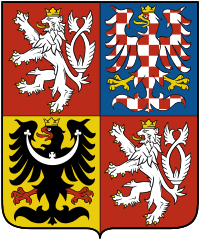 Výzva k podání nabídkypodle § 141 odst. 1 zákona č. 134/2016 Sb., o zadávání veřejných zakázek, ve znění pozdějších předpisů (dále jen „Zákon“)ve znění Vysvětlení Výzvy k podání nabídky č. 1(dále jen „Výzva“)Název veřejné zakázky:Dynamický nákupní systém na prostředky ICT v resortu Ministerstva financí  –  Výzva 4-2018(dále jen „Veřejná zakázka“)Veřejná zakázka je zadávána v dynamickém nákupním systému:Dynamický nákupní systém na prostředky ICT v resortu Ministerstva financíEvidenční číslo veřejné zakázky ve Věstníku veřejných zakázek: Z2018-018121(dále jen „DNS“)Obsah1.	Identifikační údaje zadavatele	32.	Úvodní ustanovení	63.	Předmět Veřejné zakázky	64.	Hodnocení nabídek	75.	Zpracování nabídky	86.	Forma a způsob podání nabídek	107.	Lhůta pro podání nabídek	108.	Další podmínky pro uzavření smlouvy	109.	Vysvětlení Výzvy	1010.	Závaznost Výzvy	1111.	Postup Centrálního zadavatele po uplynutí lhůty pro podání nabídek	1112.	Další podmínky a práva Centrálního zadavatele	1213.	Seznam příloh	13Identifikační údaje zadavateleNázev zadavatele:					Česká republika – Ministerstvo financíSídlo:							Letenská 15, 118 10 Praha 1IČO:							00006947DIČ:							CZ00006947ID datové schránky:					xzeaauvE-mail:							verejne.zakazky@mfcr.czBankovní spojení:					ČNB, Praha 1, č. ú.: 3328-001/0710Osoba oprávněná jednat 				za zadavatele:		JUDr. Alena Schillerová, Ph.D., ministryně financí Internetová adresa profilu zadavatele 1:		https://mfcr.ezak.cz/profile_display_2.htmlInternetová adresa profilu zadavatele 2:		profil NENInternetová adresa DNS zadavatele:			https://mfcr.ezak.cz/dns_display_7.htmlKontaktní osoba zadavatele:		Kontaktním útvarem Ministerstva financí ve věcech souvisejících s touto Veřejnou zakázkou je odbor 66 - Veřejné zakázky.(dále také jen „Centrální zadavatel“ nebo „MF“)Centrální zadavatel zadává Veřejnou zakázku v DNS pro sebe a jiné zadavatele (dále jen „Pověřující zadavatelé“) podle § 9 odst. 1 písm. b) Zákona.Finanční analytický úřad (dále jen „FAÚ“)IČO: 05575389Sídlo: Washingtonova 1621/11, 110 00 Praha 1ID datové schránky: egi8zyhSmlouva podle § 9 odst. 4 Zákona uzavřena dne: 7. 12. 2017Česká republika – Ministerstvo školství, mládeže a tělovýchovyIČO: 00022985Sídlo: Karmelitská 529/5, 118 12 Praha 1ID datové schránky: vidaawtSmlouva podle § 9 odst. 4 zákona uzavřena dne: 01. 08. 2018Diagnostický ústav pro mládež, Praha 2, Lublaňská 33 IČO: 49625357Sídlo: Lublaňská 33/1724, 120 00 Praha 2ID datové schránky: rfi8nn8Smlouva podle § 9 odst. 4 zákona uzavřena dne: 01. 08. 2018Diagnostický ústav a Středisko výchovné péče, Praha 4, Na Dlouhé mezi 19IČO: 61386308Sídlo: Na Dlouhé mezi 69/19, 147 00 Praha 4ID datové schránky: jpy8pgtSmlouva podle § 9 odst. 4 zákona uzavřena dne: 01. 08. 2018Národní institut pro další vzdělávání (zařízení pro další vzdělávání pedagogických pracovníků)IČO: 00022179Sídlo: Senovážné náměstí 872/25, 110 00 Praha 1ID datové schránky: 8pswgy6Smlouva podle § 9 odst. 4 zákona uzavřena dne: 01. 08. 2018Dětský domov se školou, základní škola a školní jídelna Veselíčko 1IČO: 70259895Sídlo: Veselíčko 1, 751 25 VeselíčkoID datové schránky: pdk4ipnSmlouva podle § 9 odst. 4 zákona uzavřena dne: 01. 08. 2018Výchovný ústav, dětský domov se školou, základní škola, střední škola a školní jídelna, Místo 66IČO: 61345741Sídlo: Místo 66, 431 58 MístoID datové schránky: rdhyzyvSmlouva podle § 9 odst. 4 zákona uzavřena dne: 01. 08. 2018Úvodní ustanoveníCentrální zadavatel zadává Veřejnou zakázku v DNS postupem ve zvláštním režimu podle § 141 Zákona, který představuje zvláštní zadávací postup pro zadání veřejné zakázky, kterým je podle § 2 odst. 3 Zákona splněna povinnost zadavatele zadat veřejnou zakázku v zadávacím řízení.Centrální zadavatel tímto vyzývá dodavatele zařazené do DNS k podání nabídek na Veřejnou zakázku.Tato Výzva představuje soubor požadavků Centrálního zadavatele zpracovaných v rozsahu nezbytném pro podání nabídek na Veřejnou zakázku. Součástí Výzvy jsou všechny její přílohy ve struktuře níže uvedené.Tato Výzva navazuje na zadávací dokumentaci, podle které byl zaveden DNS a která je s výjimkou formulářů podle § 212 Zákona uveřejněna v plném rozsahu na profilu Centrálního zadavatele na internetové adrese https://mfcr.ezak.cz/dns_display_7.html  (dále jen „Zadávací dokumentace DNS“). Zadávací dokumentace DNS se ve věcech neupravených touto Výzvou použije obdobně.Předmět Veřejné zakázkyPředmět Veřejné zakázkyPředmětem Veřejné zakázky je dodávka výpočetní techniky, konkrétně stolních počítačů a monitorů, a to vždy s příslušenstvím (dále jen „jednotlivé položky předmětu Veřejné zakázky“). Jednotlivé položky předmětu Veřejné zakázky včetně jejich technických podmínek jsou podrobně specifikovány v Příloze č. 2 Výzvy.Jednotlivé položky předmětu Veřejné zakázky jsou podle množstevních požadavků Centrálního zadavatele a Pověřujících zadavatelů:Klasifikace předmětu Veřejné zakázkyCentrální zadavatel vymezil předmět Veřejné zakázky prostřednictvím jednotného klasifikačního systému pro veřejné zakázky následovně:Kódy CPV:30213000-5 – Osobní počítače30231310-3 – Ploché monitory30237000-9 – Součásti, příslušenství a doplňky pro počítače Doba plnění Veřejné zakázkyDoba plnění Veřejné zakázky je stanovena v návrhu smlouvy, která tvoří Přílohu č. 3 Výzvy (dále jen „Návrh smlouvy“).Místo plnění Veřejné zakázkyMístem plnění budou pracoviště Centrálního zadavatele a Pověřujících zadavatelů. Přesný seznam je uveden v Příloze č. 4 Výzvy – Seznam odběrných míst.Obchodní a jiné smluvní podmínky Veřejné zakázkyObchodní a jiné smluvní podmínky Veřejné zakázky jsou stanoveny v  Návrhu smlouvy, kterou vybraný dodavatel uzavře samostatně s Centrálním zadavatelem a Pověřujícím zadavatelem. Před uzavřením smlouvy bude v souladu se zadávacími podmínkami doplněn Návrh smlouvy o individuální údaje každého Pověřujícího zadavatele (identifikační údaje, kontaktní osoby, poptávaná množství částí Předmětu koupě atp.) a budou doplněny přílohy smlouvyHodnocení nabídekZpůsob zpracování nabídkové cenyNabídkovou cenou se rozumí jednotkové ceny nabízené dodavatelem za jednotlivé položky předmětu Veřejné zakázky uvedené pod výčtem v  čl. IV odst. 1 Návrhu smlouvy (dále pouze jako „Nabídková cena“).Nabídková cena bude zpracována v Kč bez DPH a zaokrouhlena na maximálně dvě desetinná místa.Dodavatel je povinen uvést v nabídce Nabídkovou cenu za veškeré jednotlivé položky předmětu Veřejné zakázky. Centrální zadavatel doporučuje, aby dodavatel Nabídkovou cenu uvedl do krycího listu nabídky. Centrální zadavatel k tomuto účelu doporučuje použít Vzorový Krycí list nabídky, který tvoří Přílohu č. 1 Výzvy.Neuvedení jedné či více položek Nabídkové ceny v nabídce povede k vyloučení dodavatele z účasti v zadávacím postupu.Dodavatel je oprávněn nabídnout i nulovou hodnotu u jedné či více položek Nabídkové ceny.Pravidla pro hodnocení nabídekNabídky budou hodnoceny podle jejich ekonomické výhodnosti. Ekonomická výhodnost nabídek bude hodnocena podle § 114 odst. 2 Zákona podle nejnižší nabídkové ceny.Předmětem hodnocení bude celková nabídková cena dodavatele v Kč bez DPH zpracovaná podle odst. 4.8 Výzvy (dále jen „Celková nabídková cena“).Celková nabídková cena se vypočte podle následujícího vzorce:CNC = 140*A + 274*B + 120*C + 20*D„CNC“ = Celková nabídková cena,„A“ = Jednotková cena bez DPH za 1 ks Počítače II,„B“ = Jednotková cena bez DPH za 1 ks Monitoru II,„C“ = Jednotková cena bez DPH za 1 ks Příslušenství I,„D“ = Jednotková cena bez DPH za 1 ks Příslušenství II.Celkové nabídkové ceny jednotlivých dodavatelů budou seřazeny podle jejich výše od nejnižší po nejvyšší, přičemž nejlépe bude hodnocená nejnižší Celková nabídková cena.Pokud budou podány dvě nabídky se stejnou Celkovou nabídkovou cenou, rozhodne los.Zpracování nabídkyCentrální zadavatel doporučuje, aby nabídka dodavatele byla řazena v souladu s následujícím členěním:krycí list nabídky (Vzorový krycí list nabídky tvoří Přílohu č. 1 Výzvy);řádně vyplněná Příloha č. 2 Výzvy;ostatní dokumenty (např. produktové listy nabízených výrobků)Dodavatel v nabídce uvede identifikační údaje dodavatele jako obchodní firma nebo název, sídlo, právní forma, identifikační číslo osoby, bylo-li přiděleno, pokud jde o právnickou osobu, a obchodní firma nebo jméno nebo jména a příjmení, místo podnikání, popřípadě místo trvalého pobytu, identifikační číslo osoby, bylo-li přiděleno, pokud jde o fyzickou osobu. Dodavatel dále uvede jméno a příjmení osoby oprávněné jednat za dodavatele, telefonické spojení a e-mailovou adresu.Centrální zadavatel k tomuto účelu doporučuje použít Vzorový krycí list nabídky, který tvoří Přílohu č. 1 Výzvy.Dodavatel do nabídky nepředkládá Návrh smlouvy. Návrh smlouvy bude vyplněn před uzavřením s vybraným dodavatelem a Centrálním zadavatelem nebo Pověřujícím zadavatelem. Dodavatel je však povinen do nabídky předložit písemné čestné prohlášení, že Návrh smlouvy plně a bezvýhradně akceptuje.Centrální zadavatel k tomuto účelu doporučuje použít Vzorový krycí list nabídky, který tvoří Přílohu č. 1 Výzvy.Dodavatel je povinen do nabídky předložit řádně vyplněnou Přílohu č. 2 Výzvy. Dodavatel zde vyplní všechna žlutě podbarvená pole (_____), do kterých uvede:označení nabízeného výrobku,u každého požadavku nebo technické podmínky předmětu Veřejné zakázky:skutečnost, zda nabízené plnění takový požadavek nebo technickou podmínku splňuje,způsob, jakým je požadavek nebo technická podmínka splněna (je-li to požadováno).Z dodavatelem vyplněných údajů musí zřetelně a jednoznačně vyplývat, že dodavatelem nabízené plnění předmětu Veřejné zakázky splňuje veškeré požadavky a technické podmínky předmětu Veřejné zakázky požadované Centrálním zadavatelem. Pokud dodavatel nevyplní položku „Popis konkrétního splnění požadavku“ týkajícího se délky záruční doby, má se za to, že nabízí Centrálním zadavatelem požadované minimum.Centrální zadavatel doporučuje, aby dodavatel do nabídky předložil produktové listy nabízeného plnění. Produktové listy nabízeného plnění může Centrální zadavatel využít v případě, že z údajů uvedených podle předchozího odstavce nebude zcela zřejmé splnění požadavků nebo technických podmínek předmětu Veřejné zakázky. Při evidentním rozporu mezi údaji uvedenými v produktovém listě nabízeného plnění a údaji uvedenými podle předchozího odstavce jsou rozhodující údaje uvedené podle předchozího odstavce.Všechny stránky nabídky budou řádně čitelné, bez škrtů a přepisů, které by mohly Centrálního zadavatele uvést v omyl.Centrální zadavatel doporučuje, aby všechny stránky nabídky byly očíslovány vzestupnou číselnou řadou a seřazeny podle výše uvedeného členění.Nabídka musí být zpracována ve všech částech v českém jazyce (výjimku tvoří odborné názvy, údaje a doklady ve slovenském jazyce a doklady o vzdělání v latinském jazyce).Centrální zadavatel nepřipouští podmiňovat nabídku jakýmikoli jinými podmínkami, než jsou stanoveny ve Výzvě.Dodavatel je odpovědný za obsah jím podané nabídky.Dodavatel je oprávněn podat v tomto zadávacím postupu pouze jednu nabídku. Dodavatel, který podal v tomto zadávacím postupu nabídku, nesmí být současně osobou, jejímž prostřednictvím jiný dodavatel podávající v tomto zadávacím postupu nabídku prokazoval v zadávacím řízení na zavedení DNS kvalifikaci. Centrální zadavatel je oprávněn vyloučit dodavatele, který v tomto zadávacím postupu podal více nabídek samostatně nebo společně s jinými dodavateli, nebo podal nabídku a současně je osobou, jejímž prostřednictvím jiný dodavatel podávající v tomto zadávacím postupu nabídku prokazoval v zadávacím řízení na zavedení DNS kvalifikaci.Forma a způsob podání nabídekNabídku je možné podat pouze v elektronické podobě prostřednictvím elektronického nástroje E-ZAK dostupného na internetové adrese https://mfcr.ezak.cz/vz00002744. Podání nabídek v listinné podobě ani v jiné elektronické podobě mimo elektronický nástroj E-ZAK se nepřipouští. Další podrobnosti použití elektronického nástroje jsou stanoveny v Zadávací dokumentaci DNS.Lhůta pro podání nabídekLhůta pro podání nabídek:	do 22. 10. 2018 do 10:00 hod.Další podmínky pro uzavření smlouvyCentrální zadavatel bude od vybraného dodavatele jako podmínku pro uzavření smlouvy požadovat předložení originálů nebo ověřených kopií dokladů o jeho kvalifikaci, pokud je již Centrální zadavatel nemá k dispozici, podle § 86 odst. 3 Zákona.Vysvětlení VýzvyDodavatel je oprávněn požádat Centrálního zadavatele o vysvětlení Výzvy. Žádost o vysvětlení Výzvy musí být doručena písemně v elektronické podobě prostřednictvím elektronického nástroje E-ZAK https://mfcr.ezak.cz/vz00002744 nebo datové schránky (ID xzeaauv). Centrální zadavatel doporučuje doručit kopii žádosti o vysvětlení Výzvy také na e-mail: verejne.zakazky@mfcr.cz.Centrální zadavatel není povinen vysvětlení Výzvy poskytnout, pokud není žádost o vysvětlení Výzvy doručena alespoň 5 pracovních dnů před uplynutím lhůty pro podání nabídek.V žádosti o vysvětlení Výzvy budou kromě samotné žádosti uvedeny identifikační a kontaktní údaje dodavatele a název Veřejné zakázky, ke které se žádost o vysvětlení Výzvy vztahuje.Centrální zadavatel je oprávněn Výzvu vysvětlit, změnit nebo doplnit i bez předchozí žádosti dodavatelů.Centrální zadavatel poskytne vysvětlení Výzvy oprávněným osobám za přiřazené dodavatele. Centrální zadavatel uveřejní případnou změnu nebo doplnění Výzvy na profilu Centrálního zadavatele stejným způsobem jako zadávací podmínku, která byla změněna nebo doplněna.Centrální zadavatel neodpovídá za to, zda jsou přiřazenému dodavateli doručovány notifikace z elektronického nástroje E-ZAK do jeho e-mailové schránky.Závaznost VýzvyVeškeré informace, údaje, podmínky a požadavky stanovené ve Výzvě a jejích přílohách, v případných pozdějších změnách, doplněních či vysvětleních Výzvy vymezují závazné zadávací podmínky Centrálního zadavatele pro účast dodavatele v tomto zadávacím postupu. Tyto zadávací podmínky Centrálního zadavatele a podmínky a požadavky stanovené kogentně Zákonem je dodavatel povinen plně a bezvýhradně akceptovat při zpracování a podání své nabídky.Neakceptování zadávacích podmínek Centrálního zadavatele a podmínek a požadavků stanovených kogentně Zákonem bude považováno za nesplnění zadávacích podmínek s následkem vyloučení dodavatele z tohoto zadávacího postupu. Výjimku tvoří požadavky Centrálního zadavatele na formální úpravu nabídky, které mají pouze doporučující charakter.Postup Centrálního zadavatele po uplynutí lhůty pro podání nabídek Centrální zadavatel s odkazem na odst. 2.1 Výzvy nepoužije v tomto zadávacím postupu pravidla stanovená Zákonem pro postup v zadávacích řízeních. Centrální zadavatel z důvodu zachování zásady transparentnosti stanovuje následující základní pravidla tohoto zadávacího postupu po uplynutí lhůty pro podání nabídek:Po uplynutí lhůty pro podání nabídek provede Centrální zadavatel otevření podaných elektronických nabídek. Centrální zadavatel zkontroluje, zda byla nabídka doručena ve stanovené lhůtě, zda je autentická a zda s datovou zprávou obsahující nabídku nebylo před jejím otevřením manipulováno. Vzhledem ke skutečnosti, že jsou nabídky podávány v elektronické podobě, nebude jejich otevírání probíhat veřejně.Centrálním zadavatelem jmenovaná komise provede hodnocení nabídek podle pravidel hodnocení stanovených ve Výzvě.Komise posoudí nabídku dodavatele, která se na základě provedeného hodnocení nabídek umístila jako první v pořadí, z hlediska splnění všech požadavků Centrálního zadavatele stanovených ve Výzvě.Komise je oprávněna postupovat přiměřeně podle § 46 Zákona, tj. využít institutu objasnění nebo doplnění údajů, dokladů, vzorků nebo modelů. Komise je oprávněna ověřovat věrohodnost údajů, dokladů, vzorků nebo modelů poskytnutých dodavatelem v nabídce u třetích osob a opatřovat si je také sama a dodavatel je povinen jí v tomto ohledu poskytnout veškerou potřebnou součinnost.Komise je oprávněna posoudit nabídku z pohledu mimořádně nízké nabídkové ceny podle § 113 Zákona.V případě, že nabídka dodavatele, která se na základě provedeného hodnocení nabídek umístila jako první v pořadí, nesplňuje požadavky Centrálního zadavatele stanovené ve Výzvě, je komise oprávněna opakovat postup podle písm. c) až f), případně v případě potřeby také písm. b), u nabídky, která se na základě provedeného hodnocení nabídek umístila jako další v pořadí.Komise předá Centrálnímu zadavateli písemnou zprávu o své činnosti (případně ve formě protokolů) s doporučením ohledně výběru dodavatele.Centrální zadavatel vyloučí dodavatele, jehož nabídka naplnila některý z důvodů pro vyloučení podle § 48 odst. 2 nebo odst. 4 Zákona, který by se jinak na základě provedeného hodnocení nabídek stal vybraným dodavatelem. Centrální zadavatel je oprávněn vyloučit dodavatele, který naplní některý z důvodů pro vyloučení podle § 48 odst. 5 nebo odst. 6 Zákona.Centrální zadavatel rozhodne o výběru dodavatele a vyzve vybraného dodavatele ke splnění dalších podmínek pro uzavření smlouvy stanovených ve Výzvě. Centrální zadavatel postupuje přiměřeně podle § 46 Zákona. Tuto výzvu je oprávněna učinit také komise před postupem podle písm. g). Postup podle písm. f) a h) se použije obdobně.Centrální zadavatel oznámí výběr dodavatele s odůvodněním všem dodavatelům zařazeným do DNS, kteří podali nabídku, podle § 141 odst. 3 Zákona.Centrální zadavatel a Pověřující zadavatel uzavřou smlouvu s vybraným dodavatelem, který splnil další podmínky pro uzavření smlouvy podle písm. i).Další podmínky a práva Centrálního zadavateleVeškerá komunikace mezi Centrálním zadavatelem a dodavatelem bude probíhat v českém nebo slovenském jazyce. Tímto není dotčen odst. 5.8 Výzvy.Náklady spojené s účastí v tomto zadávacím postupu nese každý dodavatel sám.Centrální zadavatel si vyhrazuje právo tento zadávací postup zrušit.Veřejná zakázka není rozdělena na části.Centrální zadavatel nepřipouští varianty nabídky.Centrální zadavatel nestanovuje zadávací lhůtu.Centrální zadavatel nepožaduje jistotu.Centrální zadavatel si vyhrazuje právo ověřovat věrohodnost údajů, dokladů, vzorků nebo modelů poskytnutých dodavatelem v nabídce u třetích osob a opatřovat si je také sám a dodavatel je povinen mu v tomto ohledu poskytnout veškerou potřebnou součinnost. Centrální zadavatel je oprávněn vyloučit dodavatele, který v nabídce uvede nepravdivé údaje.Dodavatel je osobou povinnou spolupůsobit při výkonu finanční kontroly podle § 2 písm. e) zákona č. 320/2001 Sb., o finanční kontrole ve veřejné správě, ve znění pozdějších předpisů.Práva, povinnosti či podmínky ve Výzvě výslovně neuvedené se řídí Zadávací dokumentací DNS a Zákonem a dalšími obecně závaznými právními předpisy.Seznam přílohPříloha č. 1:	Vzorový krycí list Příloha č. 2:	Technická specifikace předmětu Veřejné zakázkyPříloha č. 3:	Návrh smlouvy Příloha č. 4: 	Seznam odběrných míst Centrální zadavatel/Pověřující zadavatel (kupující):Počítač IIMonitor IIPříslušenství IPříslušenství IIFinančně analytický úřad1202401200Ministerstvo školství, mládeže a tělovýchovy1010010Diagnostický ústav pro mládež, Praha 2, Lublaňská 331001Diagnostický ústav a Středisko výchovné péče, Praha 4, Na Dlouhé mezi 192202Národní institut pro další vzdělávání (zařízení pro další vzdělávání pedagogických pracovníků)2602Dětský domov se školou, základní škola a školní jídelna Veselíčko 12202Výchovný ústav, dětský domov se školou, základní škola, střední škola a školní jídelna, Místo 6631403Celkem počet14027412020